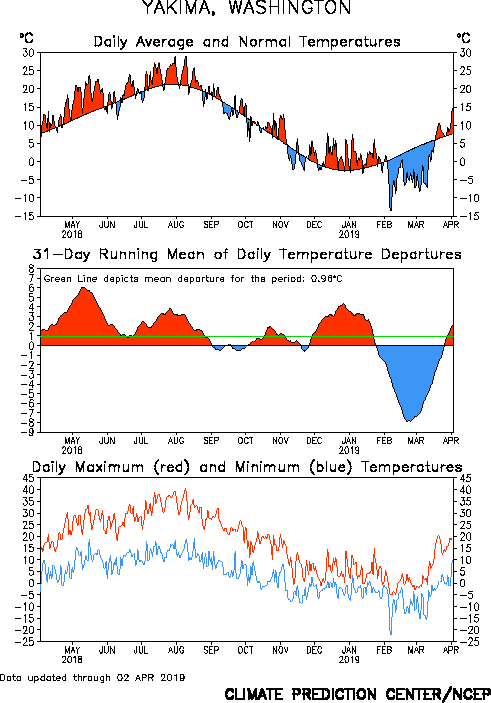 NOAA/ National Weather Service
NOAA Center for Weather and Climate Prediction 
Climate Prediction Center
5830 University Research Court 
College Park, Maryland 20740 
Page Author: Climate Prediction Center Internet Team
Page last modified: Feb 26 2019